     COMPETENCE BASED CURRICULUMKenya Junior Secondary Education Assessment    FORMATIVE ASSESSMENT           ENDTERM 1      AGRICULTURE AND NUTRITION         SCHOOL: ……….……………………………………………………..……          NAME: ……………….…………………..………………………...………..       SIGNATURE: ………………ASSESSMENT NO…………………………..                                               RUBRICS (for official use)FOR FACILITATOR’S USE ONLY                                   Answer all Questions                                                     MARKING SCHEMEState two components of agriculture and nutrition. (2 mks)_____________________________________________________________________________What is Soil pollution? (2 mks) ____________________________________________________________________________________________________________________________The harmful substances in the soil are known as ____________________________________.(1mk)Mention six causes of Soil Pollution in Farming.(6 mks)______________________________________________________________________________________________________________________________________________________________________________________________________________________________________________________________________________________________________List four  effects of soil pollution. (4mks)________________________________________________________________________________________________________________________________________________________________________________________________________________________Outline five Safe Soil pollution Control measures include the following methods:(5 mks)__________________________________________________________________________________________________________________________________________________________________________________________________________________________________________________________State three ways of creating The awareness message against soil pollution. (3 mks)_______________________________________-__________________________________________________________________________________Outline three damages caused by surface run off. (3 mks)___________________________________________________________________________________________________________________________________________________________________________Surface run off is conserved or collected in structures such as:(3 mks)_________________________________________________________________________________Name four  importance of conserving water in Farming.(4 mks)____________________________________________________________________________________________________________________________________________________________________________________________________________________________What is the way or methods used to conserve Surface run-off? (3mks)	______________________________________________________________________________________________________________________________________________________________________________________________________Mention three Crops that can be established in water retention structures:(3 mks)_______________________________________________________________________________________________________________Mention three importance of controlling soil pollution in farming? (3 mks)_______________________________________________________________________________________________________________________________________________________________Give three importance of water conservation in farming.(3 mks)_____________________________________________________________________________________________________________________________________________________________________Match the following methods of planting ( 3mks)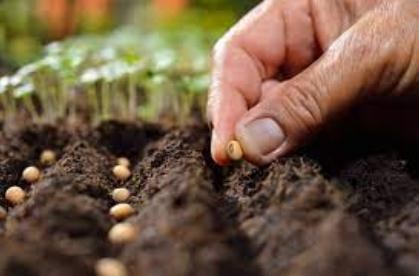 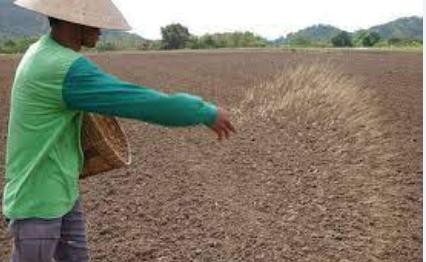 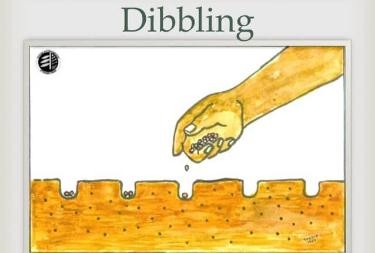 What is the term used for describing the water that runs on the ground surface  during and after raining?( 1mk)__________________________________________________-Name three minimum tillage practices for water conservation carried out in         farming.( 3 mks)________________________________________________________________________________________________________________________________________________MARK SCORE RANGEBelow 4040-5960-7980-100PERFORMANCE LEVELBelow expectationApproaching expectationsMeeting expectations Exceeding expectationsOUT OF100%LEARNERS SCOREPERCENTAGE SCOREPERFORMANCE LEVEL